WorkshopRecent Advances in Robot ControlDecember 03-05, 2023Speaker: Ahmed CHEMORI LIRMM, CNRS / University of MontpellierSCHEDULESPEAKERShort Biography: Ahmed Chemori received his M.Sc. and Ph.D. degrees, both in automatic control from Polytechnic Institute of Grenoble, France, in 2001 and 2005 respectively. During the year 2004/2005 he has been a Research and Teaching assistant at Laboratoire de Signaux et Systèmes (LSS - CentraleSupelec) and University Paris 11. Then he joined Gipsa-Lab (Former LAG) as a CNRS postdoctoral researcher. He is currently a tenured research scientist in Automatic control and Robotics for the French National Center for Scientific Research (CNRS), at the Montpellier Laboratory of Computer Science, Robotics and Microelectronics (LIRMM). His research interests include nonlinear (robust, adaptive, and predictive) control and their application in robotics (underactuated, parallel, underwater, humanoid and wearable robots). He is the author of about 160 scientific publications, including international journals, patents, book chapters and international conferences. He served as a TPC/IPC member or associate editor for different international conferences and he organized different scientific events. 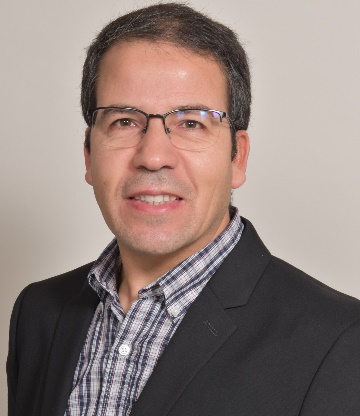 Sunday December 3, 2023Au niveau de la Salle de conférences MALEK BEN NABI de la Faculté des Sciences de la Technologie Au Campus AHMED HAMMANI8:50-9:00Opening session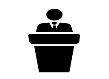 9:00 – 10:20Lecture 1 Title:Robotics today: From research to industry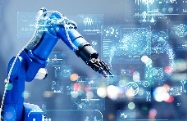 10:20 – 10:40Coffee break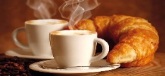 10:40 – 12:00Lecture 2Title: Advanced control of wearable rehabilitation exoskeletons 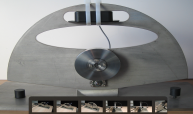 MondayDecember 4, 2023Au niveau de la Salle de conférences MALEK BEN NABI de la Faculté des Sciences de la Technologie Au Campus AHMED HAMMANI9:00 – 10:20Lecture 3Title: Motion control of high-speed parallel kinematic manipulators for industrial applications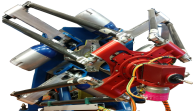 10:20 – 10:40Coffee break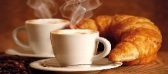 10:40 – 12:00Lecture 4Title: Motion control of underwater robots for inspection applications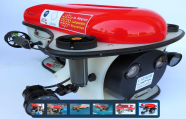 Tuesday December 5, 2023Au niveau de la Salle de conférences MALEK BEN NABI de la Faculté des Sciences de la Technologie Au Campus AHMED HAMMANI9:00 – 10:20Lecture 5Title: On walking gait control: From human to humanoid robots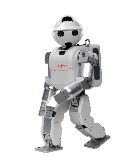 10:20 – 10:40Coffee break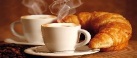 10:40 – 12:00Lecture 6Title: Advanced control of underactuated robotic systems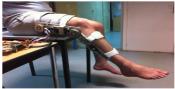 